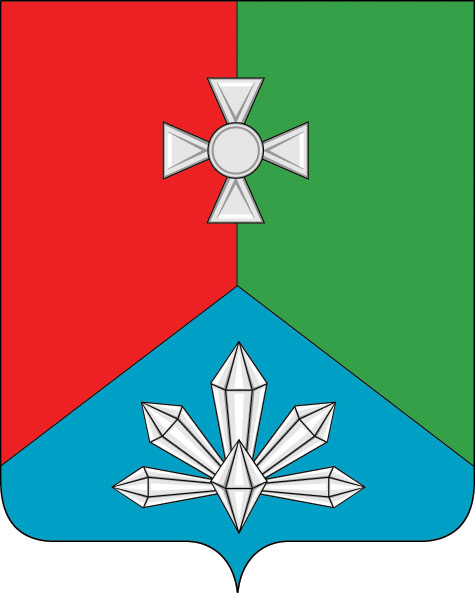          В соответствии с Уставом Кавалеровского муниципального района Дума Кавалеровского муниципального района,РЕШИЛА: 	1.   Принять решение «О Положении «Об общественной палате Кавалеровского муниципального района»2. Направить указанное решение Главе Кавалеровского муниципального района  для подписания и  опубликования. 	3.     Решение вступает в силу со дня его принятия.Председатель Думы                                                                         З.А.Шпиль
РЕШЕНИЕО ПОЛОЖЕНИИ «ОБ ОБЩЕСТВЕННОЙ ПАЛАТЕ КАВАЛЕРОВСКОГО МУНИЦИПАЛЬНОГО РАЙОНА  Принято Думой Кавалеровского муниципального района 		                                                            22 августа 2018 года1. В соответствии с Уставом Кавалеровского муниципального района, принять Положение «Об общественной палате Кавалеровского муниципального района,ПОЛОЖЕНИЕОБ ОБЩЕСТВЕННОЙ ПАЛАТЕ КАВАЛЕРОВСКОГО МУНИЦИПАЛЬНОГО РАЙОНА1. Общие положения1. Общественная палата Кавалеровского муниципального района (далее - Общественная палата) обеспечивает взаимодействие жителей Кавалеровского муниципального района, общественных организаций, профессиональных союзов, а также иных некоммерческих организаций, созданных для представления и защиты интересов профессиональных и социальных групп (далее - общественные организации и иные некоммерческие организации) с органами местного самоуправления Кавалеровского муниципального района в целях учета потребностей и интересов жителей Кавалеровского муниципального района, защиты их прав и свобод, а также прав общественных организаций и иных некоммерческих организаций при реализации вопросов местного значения и в целях осуществления общественного контроля над деятельностью органов местного самоуправления Кавалеровского муниципального района.2. Общественная палата осуществляет свою деятельность на общественных началах и формируется на основе добровольного участия в ее деятельности жителей Кавалеровского муниципального района, общественных организаций и иных некоммерческих организаций, осуществляющих свою деятельность на территории Кавалеровского муниципального района.3. Наименование "Общественная палата Кавалеровского муниципального района" не подлежит государственной регистрации и не может быть использовано в названиях органов местного самоуправления Кавалеровского муниципального района, а также в названиях общественных организаций, организаций, учреждений и предприятий.4. Общественная палата в своей деятельности руководствуется Конституцией Российской Федерации, федеральным законодательством, законодательством Приморского края, Уставом Кавалеровского муниципального района, муниципальными правовыми актами Кавалеровского муниципального района, а также настоящим Положением.5. Местонахождение Общественной палаты – Кавалеровский муниципальный район.2. Цели и задачи Общественной палаты1. В целях учета потребностей и интересов жителей Кавалеровского муниципального района, защиты их прав и свобод, а также прав общественных организаций при реализации вопросов местного значения, осуществления общественного контроля за деятельностью органов местного самоуправления Кавалеровского муниципального района, Общественная палата призвана решать задачи по обеспечению взаимодействия жителей Кавалеровского муниципального района с органами местного самоуправления Кавалеровского муниципального района путем:1.1. Привлечения граждан, общественных организаций и иных некоммерческих организаций к обсуждению и реализации основных направлений муниципальной политики, формирования общественного мнения населения Кавалеровского муниципального района и доведения его до сведения органов местного самоуправления, региональных, федеральных органов власти;1.2. Выдвижения и поддержки гражданских инициатив, направленных на реализацию конституционных прав, свобод и законных интересов граждан, прав и интересов общественных организаций и иных некоммерческих организаций, а также на повышение уровня социально-экономического развития Кавалеровского муниципального района;1.3. Проведения общественной экспертизы проектов правовых актов органов местного самоуправления;1.4. Осуществления общественного контроля над деятельностью органов местного самоуправления;1.5. Выработки рекомендаций органам местного самоуправления по наиболее важным вопросам социального и экономического развития Кавалеровского муниципального района;1.6. Формирования правовой культуры населения Кавалеровского муниципального района.3. Регламент Общественной палаты1. Общественная палата на своем первом заседании большинством голосов от установленного числа членов утверждает Регламент Общественной палаты.2. Регламентом Общественной палаты устанавливаются:2.1. Структура Общественной палаты;2.2. Сроки и порядок проведения заседаний Общественной палаты;2.3. Формы и порядок принятия решений Общественной палаты;2.4. Полномочия и порядок деятельности председателя, заместителя председателя Общественной палаты;2.5. Состав, полномочия и порядок деятельности Совета Общественной палаты;2.6. Порядок участия членов Общественной палаты в ее деятельности;2.7. Порядок формирования и деятельности комиссий и рабочих групп Общественной палаты, а также порядок избрания и полномочия их руководителей;2.8. Порядок привлечения к работе Общественной палаты общественных организаций, представители которых не вошли в ее состав, и формы их взаимодействия с Общественной палатой;2.9. Порядок прекращения и приостановления полномочий членов Общественной палаты;2.10. Порядок подготовки и проведения мероприятий в Общественной палате;2.11. Порядок подготовки и публикации ежегодного доклада Общественной палаты о состоянии гражданского общества Кавалеровского муниципального района;2.12. Иные вопросы внутренней организации и порядка деятельности Общественной палаты.4. Состав Общественной палаты1. Общественная палата состоит из 9 членов и формируется в соответствии с настоящим положением из:- 3 граждан, назначаемых Думой Кавалеровского муниципального района;- 3 граждан, назначаемых администрацией Кавалеровского муниципального района;- 3 граждан Российской Федерации, имеющих место жительство на территории Кавалеровского муниципального района, избираемых членами рабочей группы, указанными в абзацах втором и третьем пункта 1 настоящего раздела, из числа кандидатур, представленных общественными организациями и иными некоммерческими организациями.2. Срок полномочий Общественной палаты очередного созыва составляет 5 лет.3. Не допускаются к выдвижению кандидатов в члены Общественной палаты:3.1. Политические партии, их региональные и местные отделения;3.2. Общественные организации и иные некоммерческие организации, которым в соответствии с Федеральным законом от 25.07.2002 N 114-ФЗ "О противодействии экстремистской деятельности" вынесено предупреждение в письменной форме о недопустимости осуществления экстремистской деятельности, в течение одного года со дня вынесения предупреждения, если оно не было признано судом незаконным;3.3. Общественные организации и иные некоммерческие организации, деятельность которых приостановлена в соответствии с Федеральным законом "О противодействии экстремистской деятельности", если решение о приостановлении не было признано судом незаконным;3.4. Общественные организации и иные некоммерческие организации, зарегистрированные менее, чем за один год до дня истечения срока полномочий действующего состава Общественной палаты.5. Член Общественной палаты1. Членом Общественной палаты может быть гражданин Российской Федерации, постоянно проживающий на территории Кавалеровского муниципального района, достигший возраста 18 лет.2. Членами Общественной палаты не могут быть:2.1. Депутаты Государственной Думы Российской Федерации, Законодательного Собрания Приморского края, Думы Кавалеровского муниципального района, лица, замещающие выборные должности в органах местного самоуправления, а также лица, замещающие государственные должности Российской Федерации, должности федеральной государственной службы, государственные должности субъектов Российской Федерации, должности государственной службы субъектов Российской Федерации, должности муниципальной службы;2.2. Лица, признанные недееспособными и ограниченно дееспособными на основании решения суда;2.3. Лица, имеющие непогашенную или неснятую судимость.3. Член Общественной палаты приостанавливает членство в политической партии на срок осуществления своих полномочий.6. Порядок формирования состава Общественной палаты1. За четыре месяца до окончания срока полномочий действующего состава Общественной палаты, либо в течение 45 дней с момента принятия настоящего Положения при первичном формировании Общественной палаты, Дума Кавалеровского муниципального района инициирует процедуру формирования Общественной палаты путем принятия решения, в котором содержатся:- информация о формировании очередного (первого) состава Общественной палаты и проведении Думой Кавалеровского муниципального района в течение 7 дней консультаций с представителями общественных организаций и иных некоммерческих организаций, действующих на территории Кавалеровского муниципального района, с гражданами Российской Федерации, постоянно проживающими на территории Кавалеровского муниципального района, на предмет определения кандидатур 3 (трех) граждан в состав Общественной палаты;- предложение администрации Кавалеровского муниципального района провести в течение 7 дней консультации с представителями общественных организаций и иных некоммерческих организаций, действующих на территории Кавалеровского муниципального района, с гражданами Российской Федерации, постоянно проживающими на территории Кавалеровского муниципального района, на предмет определения кандидатур шести граждан в состав Общественной палаты;- предложения общественным организациям и иным некоммерческим организациям, действующим на территории Кавалеровского муниципального района, выдвинуть кандидатуры в члены Общественной палаты.Датой начала процедуры формирования очередного (первого) состава Общественной палаты является дата публикации данного решения Думы в средствах массовой информации и на официальных сайте Администрации Кавалеровского муниципального района.2. Дума по результатам проведения консультаций с представителями общественных организаций и иных некоммерческих организаций, действующих на территории Кавалеровского муниципального района, с гражданами Российской Федерации, постоянно проживающими на территории Кавалеровского муниципального района, определяет кандидатуры 3 (трех) граждан и предлагает этим гражданам войти в состав Общественной палаты.3. Граждане, получившие предложение войти в состав Общественной палаты, в соответствии с п. 2 настоящего раздела, в течение 7 дней письменно уведомляют Думу о своем согласии либо об отказе войти в состав Общественной палаты. В случае, если в установленный срок письменное уведомление от гражданина не получено, то данный факт рассматривается как отказ войти в состав Общественной палаты.4. Администрация Кавалеровского муниципального района по результатам проведения консультаций с представителями общественных организаций и иных некоммерческих организаций, действующих на территории района, с гражданами Российской Федерации, постоянно проживающими на территории района, определяет кандидатуры 3 (трех) граждан и предлагает этим гражданам войти в состав Общественной палаты.5. Граждане, получившие предложение войти в состав Общественной палаты, в соответствии с п. 4 настоящего раздела, в течение 7 дней письменно уведомляют администрацию Кавалеровского муниципального района о своем согласии либо об отказе войти в состав Общественной палаты. В случае, если в установленный срок письменное уведомление от гражданина не получено, то данный факт рассматривается как отказ войти в состав Общественной палаты.6. После получения письменных уведомлений от граждан, указанных в п. 5 настоящего раздела, администрация Кавалеровского муниципального района  в течение 7 дней направляет утвержденный список кандидатов в Думу Кавалеровского муниципального района для включения их в состав Общественной палаты и в состав рабочей группы по подготовке к избранию нового состава Общественной палаты (далее - рабочая группа).7. На очередном заседании Думы Кавалеровского муниципального района ее решением из 3 (трех) граждан, назначаемых Думой Кавалеровского муниципального района в состав Общественной палаты и 3 (трех) граждан, назначаемых администрацией Кавалеровского муниципального района в состав Общественной палаты, формируется рабочая группа и определяется место ее работы.8. Не позднее 50 дней с даты начала формирования очередного состава Общественной палаты общественные организации и иные некоммерческие организации, осуществляющие деятельность на территории Кавалеровского муниципального района, направляют в рабочую группу заявления о желании включить своих представителей в состав Общественной палаты. Заявления должны оформляться решением высшего органа управления общественной организации или иной некоммерческой организации, а также содержать сведения о представителе организации.К заявлению в рабочую группу должны быть приложены документы в соответствии с требованиями п. 2 раздела 7 настоящего Положения.Общественная организация и иная некоммерческая организация, действующая на территории Кавалеровского муниципального района вправе выдвинуть только одного кандидата.9. Рабочая группа проверяет документы, представленные общественными организациями и иными некоммерческими организациями на соответствие их требованиям пункта 3 раздела 4 и раздела 5, а также раздела 7 настоящего Положения.Свое решение рабочая группа оформляет протоколом о включении либо об отказе о включении кандидатуры в бюллетень для голосования в качестве кандидата в новый состав Общественной палаты.10. Не позднее 90 дней со дня начала процедуры формирования нового состава Общественной палаты рабочей группой, путем проведения рейтингового голосования (далее - голосование), избираются 3 (три) члена Общественной палаты из числа кандидатур, представленных общественными организациями и иными некоммерческими организациями.11. Проведение голосования организует рабочая группа, которая:- включает выдвинутые кандидатуры в бюллетень для голосования на основании представленных общественными организациями и иными некоммерческими организациями документов;- определяет дату, время и место проведения голосования по избранию членов Общественной палаты.12. Бюллетень для голосования включает:- фамилию, имя, отчество, год рождения кандидата в члены Общественной палаты;- наименование, организационно-правовую форму и дату регистрации общественной организации и иной некоммерческой организации;- образование и специальность кандидата в члены Общественной палаты;- место работы и должность кандидата в члены Общественной палаты.13. При голосовании каждый член рабочей группы, имеет 3 (три) голоса. За одного кандидата в члены Общественной палаты, включенного в бюллетень для голосования, отдается только один голос путем проставления в бюллетене для голосования напротив фамилии кандидата слова "за". Слова "против" и "воздержался" в бюллетене для голосования не проставляются.Голосование считается состоявшимся, если в нем приняли участие не менее 5 членов рабочей группы.Для подсчета голосов образуется счетная комиссия из членов рабочей группы, участвующих в голосовании, в количестве трех человек. Подсчет голосов осуществляется сразу после окончания процедуры голосования.Избранными считаются кандидаты в члены Общественной палаты, набравшие наибольшее число голосов от числа принявших участие в голосовании членов рабочей группы.Протокол об итогах голосования подписывается членами счетной комиссии в одном экземпляре в день голосования и не позднее трех рабочих дней со дня проведения голосования размещается на официальном сайте Администрации Кавалеровского муниципального района в информационно-телекоммуникационной сети "Интернет".14. После избрания 3 членов Общественной палаты решением Думы Кавалеровского муниципального района утверждается общий состав Общественной палаты и размещается на официальном сайте Администрации Кавалеровского муниципального района в информационно-телекоммуникационной сети "Интернет".15. Первое заседание Общественной палаты проводится не позднее 30 дней с даты утверждения состава Общественной палаты.Первое заседание Общественной палаты ведется старейшим по возрасту членом Общественной палаты до избрания председателя Общественной палаты.Председатель Общественной палаты избирается из числа членов Общественной палаты путем тайного голосования.7. Порядок выдвижения кандидатовв члены Общественной палаты1. Выдвижение кандидатов в члены Общественной палаты производится решением соответствующего высшего органа управления общественной организации или иной некоммерческой организации, действующей на территории Кавалеровского муниципального района.2. Руководитель общественной организации или иной некоммерческой организации, действующей на территории Кавалеровского муниципального района, направляет в рабочую группу следующие документы:2.1. Письмо в адрес рабочей группы с указанием фамилии, имени, отчества представляемого кандидата в члены Общественной палаты;2.2. Копию протокола (выписку из протокола) заседания высшего органа управления общественной организации и иной некоммерческой организации, действующей на территории Кавалеровского муниципального района, с указанием:- дата, время и место проведения собрания;- сведения о лицах, принявших участие в собрании;- результаты голосования по вопросу повестки дня;- сведения о лицах, проводивших подсчет голосов;- сведения о лицах, голосовавших против принятия решения собрания и потребовавших внести запись об этом в протокол, заверенную председательствующим и секретарем;2.3. Письменное заявление кандидата в члены Общественной палаты о согласии войти в состав Общественной палаты с указанием адреса для извещений и номера телефона;2.4. Копию свидетельства о государственной регистрации и копию устава общественной организации или иной некоммерческой организации, действующей на территории Кавалеровского муниципального района;2.5. Анкету общественной организации или иной некоммерческой организации, действующей на территории Кавалеровского муниципального района и выдвигающей кандидата в члены Общественной палаты;2.6. Анкету кандидата в члены Общественной палаты.3. Анкета общественной организации или иной некоммерческой организации, действующей на территории Кавалеровского муниципального района и выдвигающей кандидата в члены Общественной палаты, должна содержать следующую информацию:3.1. Наименование общественной организации или иной некоммерческой организации;3.2. Дату и место государственной регистрации;3.3. Дату и место последней перерегистрации;3.4. Юридический адрес;3.5. Фактический адрес, телефон, а также адрес сайта в сети Интернет в случае наличия;3.6. Количество членов (участников);3.7. Направления деятельности;3.8. Перечень реализованных мероприятий в области защиты или содействия защите прав и свобод человека и гражданина;3.9. Фамилию, имя, отчество руководителя;3.10. Фамилию, имя, отчество кандидата в члены Общественной палаты.4. В анкете кандидата в члены Общественной палаты указываются:4.1. Фамилия, имя, отчество;4.2. Число, месяц, год и место рождения;4.3. Гражданство;4.4. Образование (наименование учебного заведения, дата окончания) и специальность;4.5. Ученая степень, звание (в случае наличия);4.6. Место работы;4.7. Трудовая деятельность и опыт работы в области защиты прав граждан;4.8. Данные паспорта или документа, удостоверяющего личность;4.9. Сведения, подтверждающие особые заслуги перед Кавалеровским муниципальным районом и обществом, если кандидат в члены Общественной палаты считает необходимым их представить.4.10. Сведения, подтверждающие соответствие кандидата требованиям раздела 5 настоящего Положения.8. Органы Общественной палаты1. Члены Общественной палаты на первом заседании избирают из своего состава председателя, заместителя председателя, совет и секретаря Общественной палаты.Совет Общественной палаты является постоянно действующим органом Общественной палаты.2. Общественная палата вправе образовывать комиссии и рабочие группы Общественной палаты.3. В состав комиссий Общественной палаты входят члены Общественной палаты. В состав рабочих групп Общественной палаты могут входить члены Общественной палаты, представители общественных организаций, иных некоммерческих организаций и иные граждане, привлеченные к работе Общественной палаты.4. Комиссии создаются по основным тематическим направлениям деятельности институтов гражданского общества.5. Рабочие группы создаются для рассмотрения вопросов, носящих как узкофункциональный, так и междисциплинарный характер.9. Привлечение общественных организаций, иныхнекоммерческих организаций к работе Общественной палатыОбщественная палата может привлекать к своей работе общественные организации, иные некоммерческие организации, представители которых не вошли в ее состав. Решение об участии в работе Общественной палаты общественных организаций, иных некоммерческих организаций, представители которых не вошли в ее состав, принимается советом Общественной палаты.10. Участие членов Общественной палаты в ее работе1. Члены Общественной палаты принимают личное участие в работе заседаний Общественной палаты, совета Общественной палаты, комиссий и рабочих групп Общественной палаты.2. Члены Общественной палаты вправе свободно высказывать свое мнение по любому вопросу деятельности Общественной палаты, совета Общественной палаты, комиссий и рабочих групп Общественной палаты.3. Члены Общественной палаты при осуществлении своих полномочий не связаны решениями общественных организаций и иных некоммерческих организаций.11. Удостоверение члена Общественной палаты1. Член Общественной палаты имеет удостоверение члена Общественной палаты, которое является документом, подтверждающим его полномочия. Член Общественной палаты пользуется удостоверением в течение срока своих полномочий.2. Образец и описание удостоверения члена Общественной палаты утверждаются Регламентом Общественной палаты.12. Прекращение и приостановление полномочийчлена Общественной палаты1. Полномочия члена Общественной палаты прекращаются в порядке, предусмотренном Регламентом Общественной палаты, в случае:1.1. Истечения срока его полномочий;1.2 Подачи им заявления о добровольном выходе из состава Общественной палаты;1.3. Неспособности его по состоянию здоровья участвовать в работе Общественной палаты;1.4. Вступления в законную силу вынесенного в отношении его обвинительного приговора суда;1.5. Признания его недееспособным, ограниченно дееспособным, безвестно отсутствующим, умершим на основании решения суда, вступившего в законную силу;1.6. Проявления неуважения к официальным государственным символам Российской Федерации, к убеждениям, традициям, культурным особенностям этнических и социальных групп, религиозных конфессий, способствовать межнациональному и межконфессиональному разладу, грубо и неуважительно высказываться от имени Общественной палаты или ее рабочих органов в адрес граждан, должностных лиц органов местного самоуправления, участников заседания (приглашенных) - по решению не менее половины членов Общественной палаты, принятому на заседании Общественной палаты;1.7. Избрания или назначения его на должности, описанные в подпункте 2.1 п. 2 раздела 5 настоящего Положения;1.8. Отсутствия его без уважительных причин в течение одного года на двух заседаниях рабочих органов Общественной палаты - по решению не менее половины членов Общественной палаты, принятому на заседании Общественной палаты;1.9. Отсутствия его без уважительной причины в течение одного года на двух заседаниях Общественной палаты - по решению не менее половины членов Общественной палаты, принятому на заседании Общественной палаты;1.10. Смерти члена Общественной палаты.2. В случае досрочного прекращения полномочий члена Общественной палаты - гражданина Российской Федерации, постоянно проживающего на территории Кавалеровского муниципального района, назначенного Думой или администрацией Кавалеровского муниципального района, новый член Общественной палаты назначается Думой или администрацией Кавалеровского муниципального района в течение 30 дней со дня досрочного прекращения полномочий члена Общественной палаты.В случае досрочного прекращения полномочий члена Общественной палаты - представителя общественной организации или иной некоммерческой организации, действующей на территории Кавалеровского муниципального района, Кавалеровского муниципального района в течение 30 дней со дня досрочного прекращения полномочий утверждает новым членом Общественной палаты:- кандидата в члены Общественной палаты, набравшего большинство голосов по итогам рейтингового голосования, но не вошедшего в состав Общественной палаты.3. Если полномочия члена Общественной палаты прекращаются досрочно за 6 месяцев до окончания срока полномочий Общественной палаты текущего созыва, новый член Общественной палаты на место досрочно прекратившего полномочия члена Общественной палаты не назначается.4. Полномочия члена Общественной палаты приостанавливаются в порядке, предусмотренном регламентом Общественной палаты, в случае:4.1. Предъявления ему в порядке, установленном законодательством Российской Федерации, обвинения в совершении преступления;4.2. Назначения ему административного наказания в виде административного ареста;4.3. Регистрации его в качестве кандидата на должность Президента Российской Федерации, кандидата в депутаты законодательного (представительного) органа государственной власти, кандидата на выборную должность в органе местного самоуправления, доверенного лица или уполномоченного представителя кандидата (политической партии), а также в случае вхождения его в состав инициативной группы по проведению референдума в Российской Федерации.13. Основные формы работы Общественной палаты1. Основными формами работы Общественной палаты являются заседания Общественной палаты, заседания совета Общественной палаты, комиссий и рабочих групп Общественной палаты, общественные слушания, "круглые столы", общественные форумы, иные мероприятия, соответствующие целям и задачам Общественной палаты.2. Заседания Общественной палаты проводятся не реже четырех раз в год. По решению совета Общественной палаты может быть проведено внеочередное заседание.Заседание Общественной палаты правомочно, если на нем присутствует не менее двух третей от установленного числа членов Общественной палаты.14. Полномочия Общественной палаты1. Для решения возложенных на нее задач Общественная палата вправе:1.1. Разрабатывать проекты муниципальных правовых актов Кавалеровского муниципального района в целях реализации гражданских инициатив населения Кавалеровского муниципального района, имеющих значение для социального и экономического развития Кавалеровского муниципального района и направленных на реализацию и защиту конституционных прав, свобод и законных интересов населения Кавалеровского муниципального района;1.2. Проводить совещания, семинары, научно-практические конференции и иные мероприятия по общественно важным проблемам;1.3. Направлять информацию о нарушении действующего законодательства органами местного самоуправления Кавалеровского муниципального района в контролирующие органы или должностным лицам в соответствии с их компетенцией;1.4. Запрашивать у органов местного самоуправления информацию по вопросам реализации социально-экономической и бюджетной политики, реализации и защиты прав и законных интересов жителей Кавалеровского муниципального района, общественных организаций и иных некоммерческих организаций, действующих на территории Кавалеровского муниципального района;1.5. Проводить общественную экспертизу проектов муниципальных правовых актов;1.6. Приглашать руководителей органов местного самоуправления на заседания Общественной палаты и направляет членов Общественной палаты для участия в заседаниях и совещаниях органов местного самоуправления;1.7. Направлять членов Общественной палаты для участия в мероприятиях, проводимых общероссийскими, межрегиональными и региональными общественными объединениями, по приглашению этих объединений;1.8. Приглашать членов Общественной палаты Приморского края на заседания Общественной палаты, заседания образованных ею комиссий и рабочих групп;1.9. Направлять членов Общественной палаты по приглашению Общественной палаты Приморского края на заседания Общественной палаты Приморского края, образованных ею комиссий и рабочих групп;1.10. Информировать население Кавалеровского муниципального района о результатах своей деятельности через средства массовой информации;1.11. Принимать участие в формировании Общественных советов в Кавалеровского муниципального района в соответствии с нормативными правовыми актами Кавалеровского муниципального района ;1.12. Формировать общественные советы по проведению независимой оценки качества условий оказания услуг организациями в порядке и на условиях, установленных федеральными законами.15. Решения Общественной палаты1. Решения Общественной палаты носят рекомендательный характер.2. Решения Общественной палаты принимаются в форме заключений, предложений и обращений. Решения Общественной палаты по вопросам организации ее работы принимаются в форме распоряжений.3. Органы местного самоуправления или должностные лица, которым направлены обращения Общественной палаты, обязаны проинформировать Общественную палату о результатах рассмотрения соответствующего обращения в течение тридцати дней со дня его регистрации. В исключительных случаях руководитель органа местного самоуправления, должностное лицо либо уполномоченное на то лицо вправе продлить срок рассмотрения указанного обращения не более чем на тридцать дней, уведомив об этом Общественную палату.16. Общественная экспертиза1. Общественная палата вправе проводить общественную экспертизу проектов нормативных правовых актов в целях прогнозирования социально-экономических последствий принятия проектов нормативных правовых актов Кавалеровского муниципального районаПоложение об общественной экспертизе утверждается решением Общественной палаты.2. Общественная экспертиза проводится по решению Общественной палаты либо по предложению руководителей органов местного самоуправления.3. Для проведения общественной экспертизы Общественная палата создает рабочие группы, которые вправе:3.1. Привлекать экспертов из числа ученых и специалистов;3.2. Рекомендовать Общественной палате направить в органы местного самоуправления запрос о предоставлении документов и материалов, необходимых для проведения общественной экспертизы;3.3. Рекомендовать Общественной палате направить ее членов для участия в работе соответствующих органов местного самоуправления при рассмотрении проектов муниципальных правовых актов, являющихся объектом общественной экспертизы;3.4. При поступлении запроса Общественной палаты органы местного самоуправления обязаны направить в Общественную палату указанные в запросе проекты муниципальных правовых актов, а также документы и материалы, необходимые для проведения общественной экспертизы.17. Заключения Общественной палатыпо результатам общественной экспертизы1. По результатам общественной экспертизы проектов муниципальных правовых актов на заседании Общественной палаты утверждается заключение Общественной палаты, которое направляется в соответствующие органы местного самоуправления и подлежит их обязательному рассмотрению.2. Заключения Общественной палаты по результатам общественной экспертизы проектов муниципальных правовых актов рассматриваются органами местного самоуправления с приглашением уполномоченных членов Общественной палаты.18. Общественный контроль1. Общественный контроль - деятельность Общественной палаты, осуществляемая по обращениям граждан, проживающих на территории Кавалеровского муниципального района, общественных организаций и иных некоммерческих организаций, действующих на территории Кавалеровского муниципального района, по мониторингу и оценке соответствия, общественным интересам населения Кавалеровского муниципального района, деятельности органов местного самоуправления.2. Общественный контроль осуществляется по решению Общественной палаты, по предложению руководителей органов местного самоуправления, а также по заявлению граждан.3. Общественный контроль над деятельностью органов местного самоуправления осуществляется Общественной палатой в формах:3.1. Мониторинга и оценки соответствия общественным интересам населения Кавалеровского муниципального района деятельности органов местного самоуправления;3.2. Мониторинга и оценки эффективности реализации органами местного самоуправления нормативных правовых актов;3.3. Мониторинга, анализа и оценки социальных, экономических, правовых и иных последствий от принимаемых муниципальных правовых актов Кавалеровского муниципального района.4. По результатам осуществления общественного контроля Общественная палата принимает заключение.Заключение Общественной палаты, принятое по итогам общественного контроля над деятельностью органов местного самоуправления, направляется руководителю соответствующего органа местного самоуправления для рассмотрения.5. Руководитель органа местного самоуправления, которому в соответствии с п. 4 настоящего раздела направлено заключение Общественной палаты, принятое по результатам общественного контроля, обязан в течение 30 дней со дня получения такого заключения направить в Общественную палату мотивированный ответ о результатах его рассмотрения.6. Заключение Общественной палаты, принятое по результатам общественного контроля, и ответ о результатах его рассмотрения может рассматриваться на заседаниях Общественной палаты, заседаниях Совета Общественной палаты, заседаниях комиссий и рабочих групп Общественной палаты, в рамках иных форм работы Общественной палаты.19. Поддержка Общественной палатой гражданских инициатив1. Общественная палата осуществляет сбор и обработку информации о гражданских инициативах населения Кавалеровского муниципального района по вопросам экономического, социально-политического и культурного развития Кавалеровского муниципального района, укрепления правопорядка и общественной безопасности, защиты основных прав и свобод человека и гражданина.2. Общественная палата доводит до сведения населения Кавалеровского муниципального района информацию о гражданских инициативах, указанных в п. 1 настоящего раздела, с целью привлечения общественности к их обсуждению и реализации.3. По результатам обсуждения гражданских инициатив, указанных в пункте 1 настоящего раздела, Общественная палата вправе обратиться к руководителям органов местного самоуправления с предложениями о рассмотрении проектов муниципальных правовых актов Кавалеровского муниципального района.20. Ежегодный доклад о состоянии гражданского обществав Кавалеровском муниципальном районе1. Общественная палата подготавливает ежегодный доклад о состоянии гражданского общества в Кавалеровском муниципальном районе .2. Ежегодный доклад о состоянии гражданского общества в Кавалеровском муниципальном районе направляется в адрес Думы и администрации Кавалеровского муниципального района в срок до 1 апреля года, следующего за отчетным.3. Рекомендации, содержащиеся в ежегодном докладе о состоянии гражданского общества в Кавалеровском муниципальном районе, рассматриваются органами местного самоуправления Кавалеровского муниципального района при планировании и реализации социально-экономического и культурного развития Кавалеровского муниципального района.4. Ежегодный доклад о состоянии гражданского общества в Кавалеровском муниципальном районе публикуется в средствах массовой информации и на официальном сайте Администрации Кавалеровского муниципального района в сети Интернет.21. Взаимодействие Общественной палатыс органами местного самоуправления1. Органы местного самоуправления предоставляют по запросам Общественной палаты необходимые для ее работы сведения, за исключением сведений, составляющих государственную или иную охраняемую законом тайну.2. Члены Общественной палаты, уполномоченные Общественной палатой, имеют право присутствовать на заседаниях органов местного самоуправления.3. Органы местного самоуправления и их должностные лица оказывают содействие членам Общественной палаты в исполнении их полномочий, установленных настоящим Положением.22. Информационное освещениедеятельности Общественной палаты1. Информационное освещение деятельности Общественной палаты, а также результатов ее работы обеспечивает Администрация Кавалеровского муниципального района на официальном сайте Администрации Кавалеровского муниципального района в информационно-телекоммуникационной сети "Интернет".2. Опубликовать настоящее решение в средствах массовой информации.	3. Решение вступает в  силу со дня его официального опубликования.Глава Кавалеровскогомуниципального района 						С.Р. Гавриковпгт Кавалерово№ 358 -НПАОт 23 августа 2018 годаДУМА КАВАЛЕРОВСКОГО МУНИЦИПАЛЬНОГО РАЙОНАРЕШЕНИЕДУМА КАВАЛЕРОВСКОГО МУНИЦИПАЛЬНОГО РАЙОНАРЕШЕНИЕДУМА КАВАЛЕРОВСКОГО МУНИЦИПАЛЬНОГО РАЙОНАРЕШЕНИЕДУМА КАВАЛЕРОВСКОГО МУНИЦИПАЛЬНОГО РАЙОНАРЕШЕНИЕДУМА КАВАЛЕРОВСКОГО МУНИЦИПАЛЬНОГО РАЙОНАРЕШЕНИЕ22 августа 2018 года22 августа 2018 годапгт Кавалеровопгт Кавалерово №  884О принятии решения «О Положении «Об общественной палате Кавалеровского муниципального района»О принятии решения «О Положении «Об общественной палате Кавалеровского муниципального района»О принятии решения «О Положении «Об общественной палате Кавалеровского муниципального района»